ÚNOR 20229. 2.		vystoupení kouzelníka RENA v MŠ, vybíráme 60,-Kč21. 2. – 25. 2. 	karnevalový týden v MŠ25. 2.	masopustní průvod ulicemi města - vodění medvěda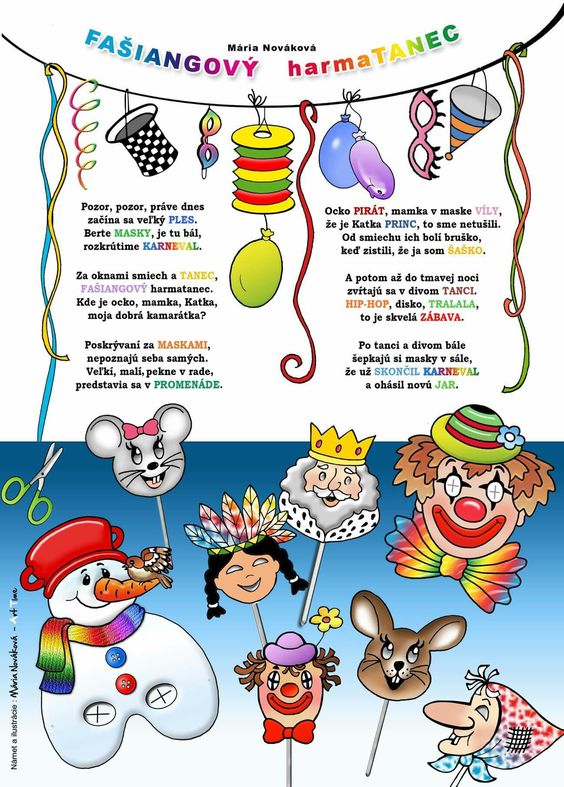 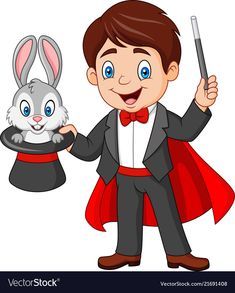 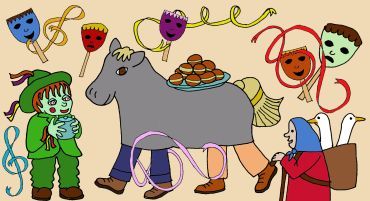 VŠECHNY AKCE V MATEŘSKÉ ŠKOLE SE BUDOU KONAT PODLE AKTUÁLNÍ COVIDOVÉ SITUACE, PROSÍME SLEDUJTE V INFOTABULI A NÁSTĚNCE NA ŠATNĚ TŘÍDY.